Informacja prasowaChorzów, 04.10.2023 r.PostVital – onesano wprowadza wegański suplement diety nowej generacjiOnesano rozwija swoją ofertę, wprowadzając na rynek wegański suplement diety, PostVital. Nowa linia produktowa jest oparta na właściwościach biomasy postbiotycznej drożdży Yarrowia lipolityca o potwierdzonym badaniami pozytywnym wpływie na układ immunologiczny i naturalną odporność organizmu. Suplementy marki można nabyć w sklepie e-commerce na www.onevital.pl. 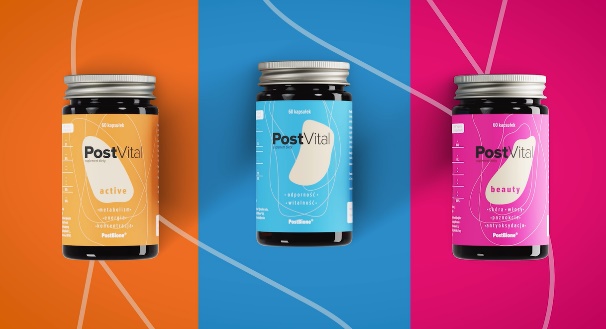 W PostVital znalazł również zastosowanie szczep Yarrowia lipolytica, zawierający w swoich komórkach aż dwa kluczowe dla ochrony odporności związki, beta-glukany i mannany, stanowiący podwójne wsparcie dla naturalnych sił obronnych organizmu oraz mikrobiomu jelit. Przekłada się to na lepsze wykorzystanie i wyższą skuteczność działania każdej z wchodzących w skład produktu substancji aktywnych.Postbiotyki to najnowsza kategoria immunostymulantów. Nasze innowacyjne rozwiązanie postbiotyczne oferuje skuteczną metodę wsparcia układu immunologicznego. Opracowana przez nas, doskonalona przez lata oraz zabezpieczona patentowo technologia specjalnej, mikrobiologicznej fermentacji pozwoliła uzyskać formułę postbiotyczną, wzbogaconą o minerały, między innymi o selen, który w naszych produktach związany jest ze strukturami komórek Yarrowia lipolytica. Dzięki temu jest formą zbliżoną do tych, które występują w żywności, czyli wysoce bezpieczną i przyswajalną, a tym samym najbardziej skuteczną formą tego pierwiastka wśród suplementów mineralnych dostępnych na rynku – mówi Zosia Cichoń, pełnomocniczka zarządu w onesano.Oparta na postbiotyku kompozycja wzbogacona jest skoncentrowanymi ekstraktami roślinnymi – ekstraktem z dzikiej róży (Rosa canina L.) i ekstraktem z brokuła (Brassica oleracea var. Italica).Postbiotyk PostVital to kolejny krok w myśleniu o optymalnie skutecznej i w pełni naturalnej suplementacji na miarę XXI wieku. Zaprojektowana w naszych laboratoriach, innowacyjna formuła preparatu dedykowana jest wszystkim, którzy chcą zadbać o swoje zdrowie i odporność w więcej niż jednym wymiarze. PostVital wspiera odporność i pozwala zachować witalność – dodaje Zosia Cichoń.Selen zastosowany w wegańskim suplemencie diety pomaga zachować zdrowe włosy i paznokcie, cynk wspiera w utrzymaniu prawidłowego metabolizmu węglowodanów, a witamina C przyczynia się między innymi do zmniejszenia uczucia zmęczenia oraz znużenia. Uzupełnieniem nowej oferty onesano jest PostVital Beauty, który sprzyja zachowaniu zdrowego, atrakcyjnego wyglądu włosów, skóry i paznokci oraz chroni przed niekorzystnym wpływem stresu oksydacyjnego, a także PostVital Active, wspierający właściwy metabolizm, kondycję i dodający energii.***Onesano jest firmą biotechnologiczną, zaawansowanym i innowacyjnym producentem naturalnych suplementów diety. Sercem onesano są zakłady produkcyjne zlokalizowane w Czechowicach-Dziedzicach, posiadające własne laboratorium oraz wykwalifikowaną kadrę specjalistów. To dzięki nim onesano może szczycić się autorskimi recepturami, opatentowanymi składami i innowacyjnymi rozwiązaniami technologicznymi. Produkcja jest realizowana w oparciu o najwyższe standardy, z poszanowaniem środowiska naturalnego. Bazę linii produkcyjnych stanowi EstroVita – w 100% roślinny suplement diety zawierający kwasy omega 3,6,9, pozyskany z mieszaniny co najmniej czterech olejów, wzbogacony o naturalne witaminy oraz PostVital, suplementy diety zawierające unikalny postbiotyk drożdży Yarrowia lipolytica wpisany na listę Novel Food. Onesano jest firmą z polskim kapitałem, prowadzącą produkcję w naszym kraju i w pełni kontrolującą cały proces produkcyjny. Głównym obszarem działalności jest produkcja naturalnych suplementów diety w postaci bioestrów i unikalnego postbiotyku oraz funkcjonalnych dodatków do żywności zorientowanych na rynek spożywczy. Firma produkuje również suplementy diety dla zwierząt towarzyszących oraz posiada dedykowaną ofertę produktową dla rolnictwa. Siedziba przedsiębiorstwa mieści się w Chorzowie. Więcej informacji:www.onesano.pl Kontakt dla mediów:Bartosz SosnówkaE: bartosz.sosnowka@dwapiar.plM: 517 476 361